Oblečení v leseList 1: Obrázek lesa s oblečenímList 2: Malé obrázky k vystřižení a dolepení do hlavního listu - sukně, rukavice, botaCíl: Předložky, slovní zásoba oblečeníPráce s pracovním listem: 1. RozhovorRozdáme dětem obrázek lesa s oblečením, povídáme si o obrázku. Například: 
"Podívejte, děti, to je popletený obrázek, oblečení je v lese! Vidíte to? Kde je čepice? (Děti odpovídají - na stromě). Kde je bota? (Děti odpovídají - mezi stromem a houbou) atd.Méně pokročilých dětí se můžeme ptát tak, aby nemusely odpovídat s použitím předložky, ale řekly jen odpovídající kus oblečení: "Co je před rybníkem? (Děti musí předložkám rozumět, ale nemusí je ještě mít v aktivní slovní zásobě.)Pokročilejším dětem můžeme vyprávět krátký příběh. Například: "Li byla u babičky na prázdninách! Když prázdniny skončily, Li si sbalila všechno oblečení a šla domů přes les. V lese si sedla na pařez, chtěla si jen odpočinout, ale usnula. Když se vzbudila, nevěřila vlastním očím! Oblečení bylo rozházené všude po lese!! (Jak se to mohlo stát? - Tato otázka vyžaduje značnou jazykovou pokročilost. Děti musí vymyslet, co se mohlo stát a formulovat vlastní myšlenky ve větách.) Pomůžeme Li hledat oblečení? Poradíme jí? Kde jsou kalhoty? Kde jsou kraťasy? (Děti budou pravděpodobně ukazovat na obrázek a komentovat "tady"). Vedeme je k tomu, aby použily předložku, například " Li ale čepici nevidí, jak jí poradíme? Je čepice pod stromem?" Nééé je na stromě… atd. 2. NalepováníVystřihneme pro každé dítě tři obrázky z Listu 2 (sukně, bota, rukavice)Ptáme se postupně dětí, jaký chtějí obrázek. Dítě odpoví například: "Já chci rukavici." Dáme dítěti rukavici s instrukcí: "Nalep rukavici na cestu.""Já chci botu." Dáme dítěti botu s instrukcí: "Nalep botu do rybníka vedle kachny." "Já chci sukni." Dáme dítěti sukni s instrukcí: "Nalep sukni mezi dva ptáčky."Všechny děti postupně nalepí všechny tři obrázky3. Vybarvování Pedagog dává instrukce, například: Vybarvi oblečení mezi rybníkem a kytkami. Vybarvi oblečení na stromě… Pokročilejší děti si mohou později dávat úkoly navzájem.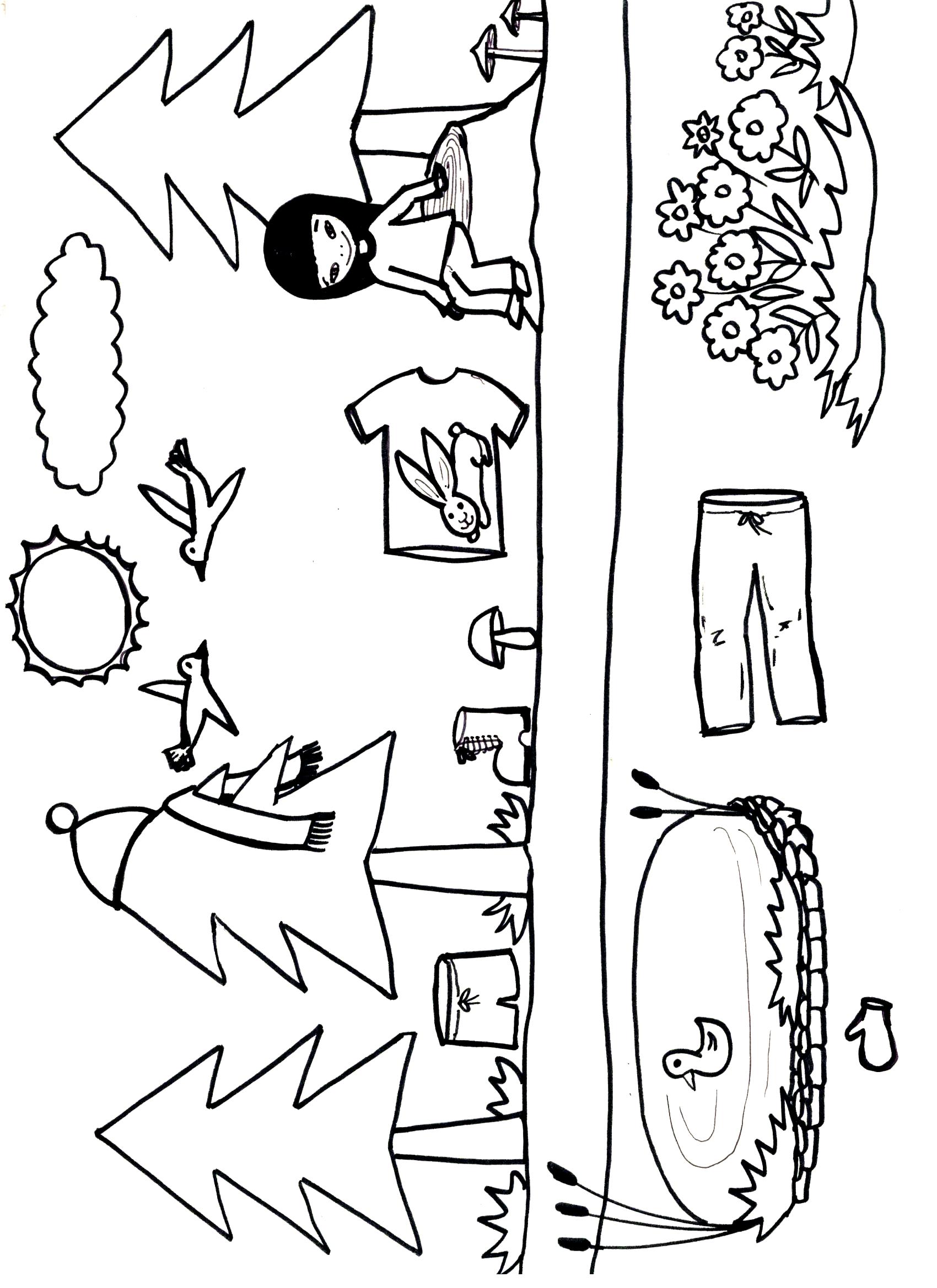 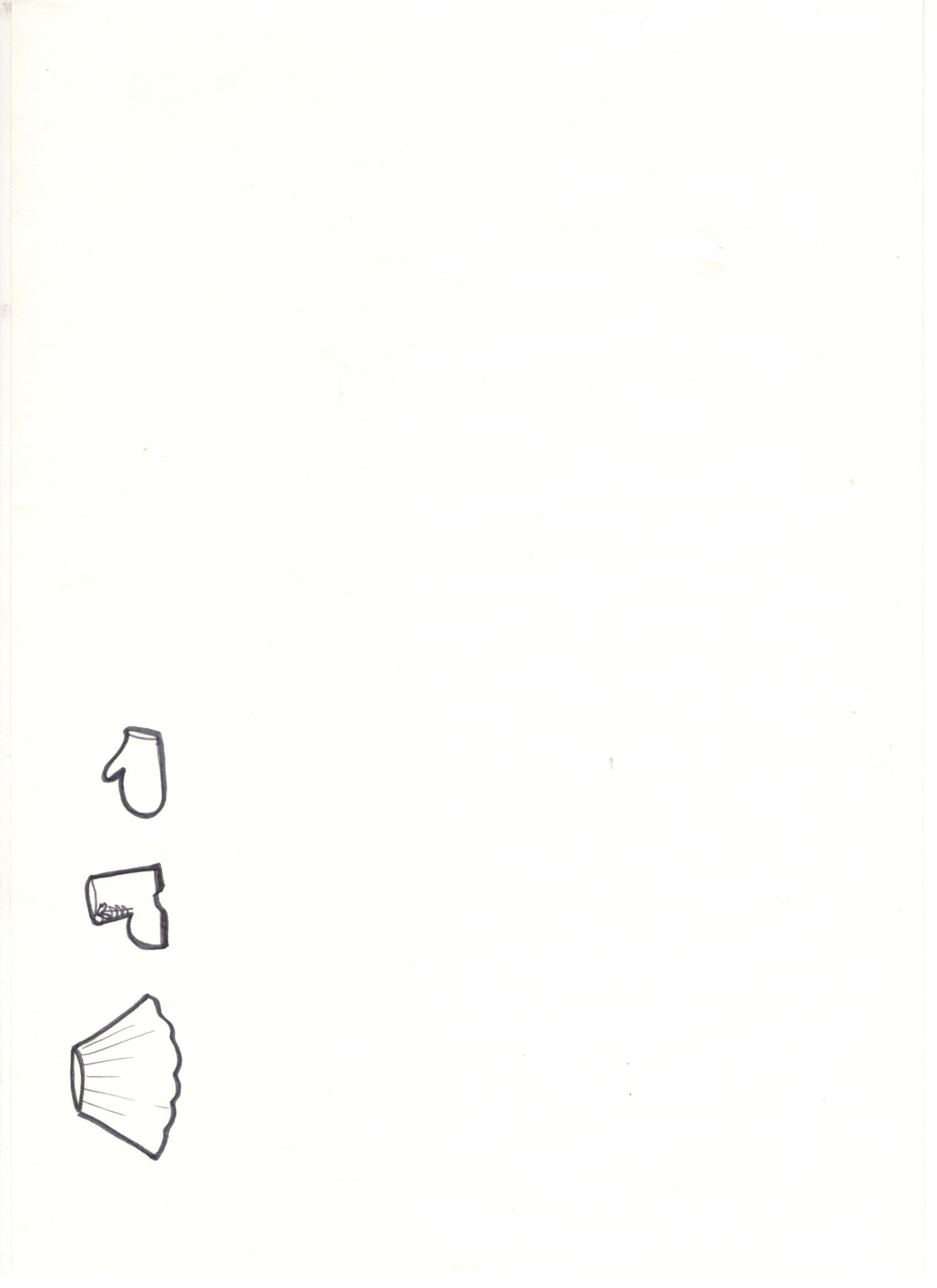 